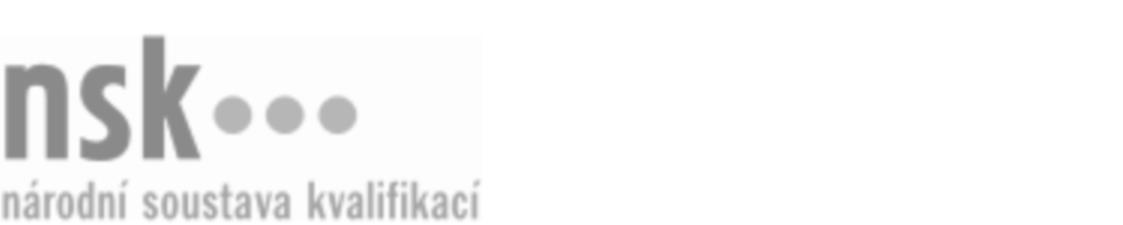 Kvalifikační standardKvalifikační standardKvalifikační standardKvalifikační standardKvalifikační standardKvalifikační standardKvalifikační standardKvalifikační standardKnihovník v knihovně pro děti (kód: 72-005-M) Knihovník v knihovně pro děti (kód: 72-005-M) Knihovník v knihovně pro děti (kód: 72-005-M) Knihovník v knihovně pro děti (kód: 72-005-M) Knihovník v knihovně pro děti (kód: 72-005-M) Knihovník v knihovně pro děti (kód: 72-005-M) Knihovník v knihovně pro děti (kód: 72-005-M) Autorizující orgán:Ministerstvo kulturyMinisterstvo kulturyMinisterstvo kulturyMinisterstvo kulturyMinisterstvo kulturyMinisterstvo kulturyMinisterstvo kulturyMinisterstvo kulturyMinisterstvo kulturyMinisterstvo kulturyMinisterstvo kulturyMinisterstvo kulturySkupina oborů:Publicistika, knihovnictví a informatika (kód: 72)Publicistika, knihovnictví a informatika (kód: 72)Publicistika, knihovnictví a informatika (kód: 72)Publicistika, knihovnictví a informatika (kód: 72)Publicistika, knihovnictví a informatika (kód: 72)Publicistika, knihovnictví a informatika (kód: 72)Týká se povolání:Knihovník v knihovně pro dětiKnihovník v knihovně pro dětiKnihovník v knihovně pro dětiKnihovník v knihovně pro dětiKnihovník v knihovně pro dětiKnihovník v knihovně pro dětiKnihovník v knihovně pro dětiKnihovník v knihovně pro dětiKnihovník v knihovně pro dětiKnihovník v knihovně pro dětiKnihovník v knihovně pro dětiKnihovník v knihovně pro dětiKvalifikační úroveň NSK - EQF:444444Odborná způsobilostOdborná způsobilostOdborná způsobilostOdborná způsobilostOdborná způsobilostOdborná způsobilostOdborná způsobilostNázevNázevNázevNázevNázevÚroveňÚroveňOrientace v základních elektronických informačních zdrojíchOrientace v základních elektronických informačních zdrojíchOrientace v základních elektronických informačních zdrojíchOrientace v základních elektronických informačních zdrojíchOrientace v základních elektronických informačních zdrojích44Orientace v nakladatelské politice v ČROrientace v nakladatelské politice v ČROrientace v nakladatelské politice v ČROrientace v nakladatelské politice v ČROrientace v nakladatelské politice v ČR44Orientace v aktuálně vydávaných titulechOrientace v aktuálně vydávaných titulechOrientace v aktuálně vydávaných titulechOrientace v aktuálně vydávaných titulechOrientace v aktuálně vydávaných titulech44Poskytování bibliografických a rešeršních služeb v knihovnách s lokální a regionální působnostíPoskytování bibliografických a rešeršních služeb v knihovnách s lokální a regionální působnostíPoskytování bibliografických a rešeršních služeb v knihovnách s lokální a regionální působnostíPoskytování bibliografických a rešeršních služeb v knihovnách s lokální a regionální působnostíPoskytování bibliografických a rešeršních služeb v knihovnách s lokální a regionální působností44Poskytování výpůjčních služeb v knihovnách s lokální a regionální působností (včetně meziknihovních)Poskytování výpůjčních služeb v knihovnách s lokální a regionální působností (včetně meziknihovních)Poskytování výpůjčních služeb v knihovnách s lokální a regionální působností (včetně meziknihovních)Poskytování výpůjčních služeb v knihovnách s lokální a regionální působností (včetně meziknihovních)Poskytování výpůjčních služeb v knihovnách s lokální a regionální působností (včetně meziknihovních)44Evidence, katalogizace a adjustace v knihovnách s lokální působnostíEvidence, katalogizace a adjustace v knihovnách s lokální působnostíEvidence, katalogizace a adjustace v knihovnách s lokální působnostíEvidence, katalogizace a adjustace v knihovnách s lokální působnostíEvidence, katalogizace a adjustace v knihovnách s lokální působností44Ovládání automatizovaného knihovního systému v relevantních modulechOvládání automatizovaného knihovního systému v relevantních modulechOvládání automatizovaného knihovního systému v relevantních modulechOvládání automatizovaného knihovního systému v relevantních modulechOvládání automatizovaného knihovního systému v relevantních modulech44Vyhledávání bibliografických a faktografických informací a jejich ověřováníVyhledávání bibliografických a faktografických informací a jejich ověřováníVyhledávání bibliografických a faktografických informací a jejich ověřováníVyhledávání bibliografických a faktografických informací a jejich ověřováníVyhledávání bibliografických a faktografických informací a jejich ověřování44Formální a obsahová analýza textu, rychlé čteníFormální a obsahová analýza textu, rychlé čteníFormální a obsahová analýza textu, rychlé čteníFormální a obsahová analýza textu, rychlé čteníFormální a obsahová analýza textu, rychlé čtení44Odborná komunikace se čtenáři, uživateli a zákazníky v knihovnáchOdborná komunikace se čtenáři, uživateli a zákazníky v knihovnáchOdborná komunikace se čtenáři, uživateli a zákazníky v knihovnáchOdborná komunikace se čtenáři, uživateli a zákazníky v knihovnáchOdborná komunikace se čtenáři, uživateli a zákazníky v knihovnách44Realizace aktivit k podpoře dětského čtenářstvíRealizace aktivit k podpoře dětského čtenářstvíRealizace aktivit k podpoře dětského čtenářstvíRealizace aktivit k podpoře dětského čtenářstvíRealizace aktivit k podpoře dětského čtenářství44Realizace lekcí informační výchovyRealizace lekcí informační výchovyRealizace lekcí informační výchovyRealizace lekcí informační výchovyRealizace lekcí informační výchovy44Knihovník v knihovně pro děti,  28.03.2024 15:42:16Knihovník v knihovně pro děti,  28.03.2024 15:42:16Knihovník v knihovně pro děti,  28.03.2024 15:42:16Knihovník v knihovně pro děti,  28.03.2024 15:42:16Strana 1 z 2Strana 1 z 2Kvalifikační standardKvalifikační standardKvalifikační standardKvalifikační standardKvalifikační standardKvalifikační standardKvalifikační standardKvalifikační standardPlatnost standarduPlatnost standarduPlatnost standarduPlatnost standarduPlatnost standarduPlatnost standarduPlatnost standarduStandard je platný od: 07.05.2014Standard je platný od: 07.05.2014Standard je platný od: 07.05.2014Standard je platný od: 07.05.2014Standard je platný od: 07.05.2014Standard je platný od: 07.05.2014Standard je platný od: 07.05.2014Knihovník v knihovně pro děti,  28.03.2024 15:42:16Knihovník v knihovně pro děti,  28.03.2024 15:42:16Knihovník v knihovně pro děti,  28.03.2024 15:42:16Knihovník v knihovně pro děti,  28.03.2024 15:42:16Strana 2 z 2Strana 2 z 2